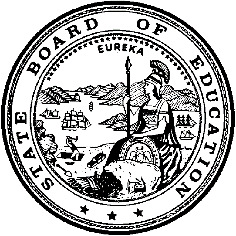 California Department of EducationExecutive OfficeSBE-003 (REV. 11/2017)imb-adad-sep20item01California State Board of Education
September 2020 Agenda
Item #04SubjectThe California Assessment of Student Performance and Progress System, the English Language Proficiency Assessments for California, and the California Physical Fitness Test: Update of Program Activities.Type of ActionInformation.Summary of the Issue(s)This item provides a summary of developments and updates related to the California Assessment of Student Performance and Progress (CAASPP), English Language Proficiency Assessments for California (ELPAC), and the California Physical Fitness Test (PFT). This summary includes upcoming Lexile® and Quantile® measures to support student learning, the update to the Smarter Balanced Usability, Accessibility, and Accommodations Guidelines, the availability of the California Science Test (CAST) practice and training tests, the launch of the first operational California Alternate Assessment (CAA) for Science, the extension of the 2019–2020 Summative ELPAC administration for reclassification purposes, the development of the Alternate ELPAC, the data available in the California Educator Reporting System (CERS), California Assessment Conference, the resources available to support teaching and learning, and the PFT administration. Attachment 1 provides the CAASPP and ELPAC outreach and professional development activities from July through August 2020.RecommendationThe California Department of Education (CDE) does not recommend any action, as this item is being presented for information only.Brief History of Key IssuesDue to the circumstances surrounding the novel coronavirus disease 2019 (COVID-19) pandemic, all CAASPP and ELPAC 2019–2020 summative testing was suspended, as described in the May 2020 California State Board of Education (SBE) item. The archived May 2020 SBE Agenda Item can be found at https://www.cde.ca.gov/be/ag/ag/yr20/documents/may20item01.docx. In the sections of this item that follow, the CDE provides a summary of developments and updates related to the CAASPP and ELPAC programs from July to September 2020.Lexile® and Quantile® Measures Available Soon to Support Student LearningCalifornia educators, parents and guardians, and students will soon have access to a variety of ongoing professional learning opportunities to expand their knowledge of Lexile® and Quantile® measures and their understanding of how these measures can be used to advance student learning and growth, both in the classroom and at home. These resources are particularly useful during the COVID-19 pandemic as educators may be providing instruction to students remotely as well as in person as schools open for the 2020–2021 school year. ETS will include Lexile® and Quantile® measures in the CAASPP program as part of a licensing and subcontract agreement with MetaMetrics at no additional cost to California as part of its contract as the state testing vendor.Lexile® and Quantile® measures allow the CDE to link the Smarter Balanced English-language arts/literacy (ELA) and mathematics assessment results with instruction and empower educators to accomplish the following:Target instruction to students’ abilities. These measures allow educators to differentiate instruction to recognize, honor, and build on individual students’ achievement.Promote students’ growth and monitor their progress. These measures enable educators to track growth over time and monitor students’ progress toward goals for college and career readiness.Communicate students’ achievement more effectively. These measures help states, schools, and educators communicate more clearly with stakeholders, including parents and guardians, regarding the growth of students’ skills.Evaluate the effectiveness of instructional programs and interventions. These measures facilitate the monitoring of student-level and school-level interventions and programs designed to improve learning.  In addition, the Lexile® & Quantile® Hub, which is available at https://hub.lexile.com/C, provides access to the online tools for Lexile® and Quantile® measures, will be available at no cost to California public school educators in early October.Smarter Balanced also will be displaying Lexile® and Quantile® measures for the resources available through Tools for Teachers, thus providing educators with more ways to quickly identify materials to support student learning. In spring 2021, the CDE intends to provide student Lexile® and Quantile® measures after they receive their 2021 ELA and mathematics Smarter Balanced summative test results.California Assessment ConferenceThe second annual California Assessment Conference will be held on October 6 and 7, 2020, through a virtual conference platform. The theme of this year’s conference is “2020 Vision: Capitalizing on Assessment to Improve Teaching and Learning.” The conference is designed specifically for classroom educators, and educators have been encouraged to participate in teams. The goal for this year’s conference is for classroom educators to build connections between assessments and the classroom. Attendees will be able to customize their own schedule and learn from their peers about best practices for fully utilizing California assessment resources. More information about the 2020 California Assessment Conference is available on the conference website at https://www.cdecac.org.Smarter Balanced Usability, Accessibility, and Accommodations GuidelinesThe Smarter Balanced Assessment Consortium (Smarter Balanced) maintains and annually updates the Smarter Balanced Usability, Accessibility, and Accommodations Guidelines (Guidelines) document, which includes all universal tools, designated supports, and accommodations that are available for the ELA and mathematics tests and have been determined to pose no threat of changing measurement of the construct. The universal tools, designated supports, and accommodations represent the categories of available accessibility resources for ELA and mathematics. The accessibility resources may be provided to the student in the test delivery system (embedded) or outside of the test delivery system (non-embedded). The same category structure is emulated for the non-Smarter Balanced CAASPP and ELPAC assessments. Each Smarter Balanced member has the option to temporarily approve an accessibility resource requested from the field if the resource is determined to cause no threat of changing measurement of the construct.Smarter Balanced conducts an annual review of the Guidelines. The review process includes the consideration of feedback from Smarter Balanced members for the temporary inclusion of accessibility resources and the availability of newly developed accessibility resources. Temporary accessibility resources from the previous test administration and newly developed accessibility resources that are approved by the governing Smarter Balanced members may be added to the Guidelines. Smarter Balanced assembles a committee of stakeholders and accessibility experts annually to review the temporary approvals and potential new accessibility resources before the proposed updates to the Guidelines are brought to governing members for review, input, and a vote. Smarter Balanced concluded its most recent Guidelines review cycle with a vote by its members on June 16, 2020. All motions were approved. The updated Guidelines document for the 2020–2021 test administration year was published on June 30, 2020.The Guidelines include six updates to existing accessibility resource policies, one update to the Frequently Asked Questions (FAQs) section of the Guidelines, and one new resource postponed for implementation until the 2021–2022 test administration year. The updates to the Guidelines are as follows:Added embedded expandable items to the existing expandable passages universal toolAdded clarification to the existing recommendations for non-embedded calculator use by changing "special calculator" to "specialized calculator" and removing "visual impairment" as a requirement from the recommendations for useIncluded grade three as an allowable grade level for the non-embedded multiplication table accommodation, and expanded the definition from a 9 by 9 table to a 12 by 12 tableIncluded grade three as an allowable grade level for the non-embedded 
100s number table accommodationRevised recommendations for use for the non-embedded scratch paper universal tool to indicate that students may create their own graphic organizer on the blank scratch paperUpdated the embedded text-to-speech recommendations for use to a positive voice when explaining how the student needs to be familiar with the resource prior to using it on the summative assessmentUpdated the FAQs section, which lists resources that are not allowed for the ELA or mathematics assessments, to remove grade three for the multiplication table, remove grade three for the 100s table, and include the non-embedded graphic organizerAdded embedded text-to-speech in Spanish for the mathematics assessment, beginning in the 2021–2022 test administration year, to provide one test administration year to pilot the new resourceThe updated Guidelines document can be found at https://portal.smarterbalanced.org/library/en/usability-accessibility-and-accommodations-guidelines.pdf.California Science Test UpdatesThe CAST is an online assessment administered to eligible students in grades five and eight and one time in high school (i.e., grade ten, eleven, or twelve). The 2020–2021 administration of the CAST will begin on January 12, 2021. To allow students to become familiar with the CAST, training and practice tests are available on the CAASPP website at http://www.caaspp.org/practice-and-training/index.html. Students, parents and guardians, and educators can use the training tests to view different item types and the practice test to review the depth and breadth of the CAST content. To find information regarding the 2019–2020 CAST results, please refer to the SBE August 2020 Information Memorandum, which can be found at https://www.cde.ca.gov/be/pn/im/documents/aug20adad01.docx. Elementary School Science Instructional ResourcesCDE staff have worked closely with California science educators and the Sacramento County Office of Education (SCOE) staff to develop high-quality formative assessment resources for Science. Tools for Teachers will soon have approximately 38 formative assessment instructional resources aligned with California Next Generation Science Standards. These instructional resources for science were developed through two virtual workshops that were conducted from April through June 2020. Both workshops consisted of several whole-group and team meetings that were held over the course of four weeks.While the resources developed during the workshops are for elementary grades, educators from all grade bands (i.e., elementary, middle, and high school) participated in their development to ensure the vertical articulation of all the resources. In addition, the CDE specifically selected participants in order to draw from their strengths in each of the science domains (i.e., Earth and Space Sciences, Life Sciences, and Physical Sciences). Each resource embeds formative assessment and accessibility strategies, promotes opportunities for three-dimensional learning, emphasizes hands-on activities that facilitate peer feedback and collaboration, and integrates the Common Core State Standards for ELA and mathematics.California Alternate Assessment for Science UpdatesThe CAA for Science is an online assessment administered to students with the most significant cognitive disabilities whose individualized education program indicates the use of an alternate assessment. Test examiners administer the four embedded performance tasks (PTs) to students one on one, as close to the time of instruction for each PT throughout the school year. Eligible students take the CAA for Science in grades five and eight and one time in high school (i.e., grade ten, eleven, or twelve).The first operational CAA for Science will open on September 8, 2020. The CDE has updated the CAA for Science resources to assist local educational agencies (LEAs) in preparing for this administration.Due to the suspension of California statewide testing because of COVID-19, the CDE has rescheduled the CAA for Science standard setting meeting for August 2021. Following standard setting, the CDE will seek the approval of the recommended threshold scores from the SBE in November 2021. In an August 2020 SBE Information Memorandum, the CDE provided details regarding the release of the 2019–2020 CAA for Science preliminary indicator results (i.e., percent correct and a category description) as well as a summary of the updated available resources. That Memorandum can be found at https://www.cde.ca.gov/be/pn/im/documents/aug20adad01.docx.Extension of 2019–2020 Summative ELPAC UpdateResulting from the Governor’s suspension of summative testing beginning on March 18, 2020, the Omnibus Trailer Bill—Senate Bill 98—was approved by the Governor on 
June 29, 2020, which provided an extension of the 2019–2020 Summative ELPAC administration window, ending no later than October 30, 2020. As a result, the CDE and ETS have been preparing for an optional Summative ELPAC during the approved extended fall administration window, beginning on August 20, 2020. The primary purpose of the optional extended administration window is to support the reclassification of students who already met other statutorily required criteria (i.e., teacher evaluation, parent opinion and consultation, and student performance in basic skills) and need only to demonstrate their English language proficiency as measured by the ELPAC. English learner students who partially completed the Summative ELPAC and students who did not begin testing but were eligible to test in spring 2019–2020 are eligible to test during the extended Summative ELPAC administration window this fall. LEAs will determine which English learner students are eligible for this administration. Only students who finish the administration of all four domains during the extended administration window will receive a Summative ELPAC Student Score Report (SSR). LEAs will be provided with a cumulative data file that includes results from the spring 2019–2020 administration and the fall 2019–2020 administration. Details about procedures for the optional fall administration of the Summative ELPAC are being provided through regular communications to LEA ELPAC coordinators as quickly as information becomes available. The CDE Assessment Development and Administration Division also is collaborating with the CDE English Learner Support Division to ensure support for English learner students throughout California.Alternate ELPAC UpdateThe Alternate ELPAC test blueprints were approved by the SBE in May 2020, allowing for further development of the Alternate ELPAC operational field test, training and practice tests. Educators met in June 2020 to review these items for content, bias, and sensitivity. Directions for Administration for the Alternate ELPAC training and practice tests are being developed as a resource for educators, parents/guardians, and the students who will be taking the Alternate ELPAC operational field test in January 2021. The Alternate ELPAC training tests will be made available in September followed by the practice tests in November 2020.This operational field test will be a census assessment in which all eligible English learner students with the most significant cognitive disabilities will be required to participate. At the LEA level, preparation will include the virtual Administration and Scoring Training, which will begin in November 2020. Test examiners will be trained to administer the operational field test and provide accurate scoring of constructed response items. Communication with schools and parents/guardians is planned to assist in the transition from locally determined alternate assessments to the new Alternate ELPAC. Ongoing outreach and communication activities will support LEA staff as they prepare to administer the Alternate ELPAC operational field test.California Educator Reporting System UpdateThe California Educator Reporting System (CERS) is the secure website that California LEA staff can use to access individual and aggregate student results from the Smarter Balanced Interim Assessments and, most recently, from all CAASPP and ELPAC summative assessments. Historical results from all CAASPP and ELPAC summative assessments are now available in the CERS, as shown in Table 1.Table 1. Summative Assessment Results Available in CERSWhen the CAASPP and ELPAC summative assessments are administered in the 2020–2021 school year, results of these assessments will be loaded directly into the CERS in regularly scheduled uploads.Smarter Balanced Interim Assessments UpdateDuring the 2019–2020 school year, in response to the COVID-related school site closures and the start of distance learning, Smarter Balanced presented its members with an option to offer the interim assessments without the need for a secure browser through June 30, 2020. The CDE worked with ETS to make this option available to LEAs. In June 2020, Smarter Balanced members voted to continue making this option available for the 2020–2021 school year. This option provides LEAs with the flexibility to incorporate interim assessments into distance learning.The interim assessments for the 2020–2021 school year were made available to LEAs on August 20, 2020. With the suspension of summative testing for the 2019–2020 school year, Smarter Balanced is reusing the summative item pool in 2020–2021, which prevented the planned new Interim Assessment Block (IAB) release. However, more than 160 interim assessments are available to LEAs in the form of interim comprehensive assessments, IABs, and focused IABs. In addition, the Interim Assessment Item Portal was added to the Tools for Teachers website in August 2020. Educators can search for and view interim items through a direct link on the Tools for Teachers landing page.Assessment Literacy and Hand Scoring Training for LEAs The CDE continues to provide professional development opportunities to LEAs for using the formative assessment process and hand scoring of interim assessments in the classroom. Starting this fall, the CDE will offer two types of virtual hand scoring training for LEAs—one using a train-the-trainer model for LEA staff trainers and one focused on training teachers who will need to conduct hand scoring. The train-the-trainer model will be offered through the CDE’s contract with ETS and will consist of a series of pre-recorded and live training webinars. The training for teachers will be offered through the CDE’s contract with SCOE and will consist of a series of live webinars.The goals of both trainings will be for participants to understand the following:The purpose of different types of assessment and how they work together to support learningThe design of Smarter Balanced Interim Assessment items How to use interim assessments and Tools for Teachers, including the formative assessment and accessibility features The use of hand scoring to analyze interim assessment student responses, understanding expectations, and using that information to determine instructional next stepsBoth trainings will include time for attendees to practice hand scoring. The train-the-trainer model will additionally focus on hand scoring training tips for attendees to use in conducting hand scoring training locally. To support educators’ use of Tools for Teachers and interim assessments, including hand scoring, materials from the trainings will be made available to LEA staff through a secure web page. Tools for Teachers Grand Opening and Professional Development OpportunitiesThe grand opening of Tools for Teachers, a new Smarter Balanced website, is scheduled for September 30, 2020. The new website, which became available for preview on June 16, 2020, for all California LEA staff, is replacing the Digital Library as the formative assessment component of the Smarter Balanced assessment system. Tools for Teachers is an enhanced website with an online collection of instructional and professional learning resources that support K–12 teachers in their use of the formative assessment process during daily instruction.In June 2020, CDE staff provided, via webinar, an introduction and demonstration of Tools for Teachers. The webinar was announced and promoted to all Digital Library account holders and was attended by over 1,300 LEA staff members. The demonstration covered key features and functions of Tools for Teachers, including embedded formative assessment and accessibility strategies and Connections Playlists of instructional resources that correspond with IABs. A recording of this webinar is available at http://www.caaspp.org/ta-resources/tools-for-teachers.html. Tools for Teachers is available at https://smartertoolsforteachers.org/.On September 8, 2020, the CDE will host a second Tools for Teachers webinar, available to all California LEA staff, and will focus on shared practices. The webinar will feature educators from two California LEAs who will share their experiences about their use of Tools for Teachers instructional resources, ideas for adapting instructional resources during distance learning, and how Interim Connections Playlists—a key resource in Tools for Teachers—can be used in conjunction with the Interim Assessment Blocks to identify and fill learning gaps using the formative assessment process. A question-and-answer segment will be included in the webinar. Registration for this Tools for Teachers Shared Practices Webinar is available at https://bit.ly/2XRvn4O.Another opportunity for educators to learn more about Tools for Teachers is during the California Assessment Conference on October 6 and 7, 2020, where a Tools for Teachers overview session and lab will be offered. Furthermore, training on Tools for Teachers will be provided during the Interim and Formative Assessment Training Series which will take place in October 2020. This webinar series will include an overview of Tools for Teachers and training on how the resources in Tools for Teachers can help classroom educators adjust instruction to meet the needs of diverse learners. Registration for the Interim and Formative Assessment Training Series will open the second week of September and will be advertised in an email to LEAs as well as in the CDE’s weekly Assessment Spotlight. Physical Fitness Test Administration UpdateAs a result of the COVID-19 pandemic and the need to comply with state and local health guidelines, the Newsom Administration is proposing to suspend the administration of the Physical Fitness Test for the 2020–2021 school year, pending passage of Trailer Bill Senate Bill 820. If SB 820 is enacted, the CDE will lead a study regarding the purpose and administration of the physical performance testing of students and will report its recommendations to the SBE, among others, by November 1, 2022. Summary of Previous State Board of Education Discussion and ActionIn August 2020, the CDE provided the SBE with information and updates regarding the first operational administration of the CAA for Science and the release of the 2019–2020 science assessment results (https://www.cde.ca.gov/be/pn/im/documents/aug20adad01.docx).In August 2020, the CDE provided the SBE with information regarding the computer-based ELPAC accessibility cognitive lab methodology study that was conducted in 2019–2020 (https://www.cde.ca.gov/be/pn/im/documents/aug20adad03.docx).In August 2020, the CDE provided the SBE with information summarizing two studies related to the transition of the ELPAC from a paper-pencil test to a computer-based assessment (https://www.cde.ca.gov/be/pn/im/documents/aug20adad02.docx).In July 2020, the CDE provided the SBE with a summary of developments and updates related to the CAASPP and ELPAC, including summary data for the 2019–2020 test administration year, an update to the CERS, the launch of Tools for Teachers, and the development of formative assessments for science (https://www.cde.ca.gov/be/ag/ag/yr20/documents/jul20item05.docx).In June 2020, the CDE provided the SBE with an update on the revised scores for some of the grade six writing extended responses for the 2018–2019 CAASPP Smarter Balanced ELA test and subsequent changes to the California School Dashboard  (https://www.cde.ca.gov/be/pn/im/documents/memo-imb-adad-jun20item01.docx).In May 2020, the SBE approved the proposed Alternate ELPAC test blueprint and authorized CDE staff to make technical edits, as necessary, to the proposed Alternate ELPAC test blueprint (https://www.cde.ca.gov/be/ag/ag/yr20/documents/may20item01.docx).  In April 2020, the CDE provided the SBE with a summary and report about the California Spanish Assessment (CSA) Interpretation Study, conducted in summer 2019 (https://www.cde.ca.gov/be/pn/im/documents/apr20memoadad03.docx).  In April 2020, the CDE provided the SBE with the notification from the U.S. Department of Education, Office of Elementary and Secondary Education, which indicated that the state had exceeded the 1.0 percent threshold of students taking alternate assessments based on alternate assessments based on alternate academic achievement standards. In addition, the CDE provided the SBE with the CDE’s response, which included an update to the plan to come into compliance (https://www.cde.ca.gov/be/pn/im/documents/apr20memoadad02.docx).In April 2020, the CDE provided the SBE with an update on the Alternate ELPAC and an advance summary report on the development and evaluation of task types for Alternate ELPAC (https://www.cde.ca.gov/be/pn/im/documents/apr20memoadad01.docx).In March 2020, the SBE approved the CAASPP and ELPAC 2019–2020 apportionment rates, and the CDE provided the SBE with CAASPP and ELPAC program updates (https://www.cde.ca.gov/be/ag/ag/yr20/documents/mar20item07.docx).In February 2020, the CDE provided the SBE with reports from the SCOE of attendee feedback from the annual CAASPP coordinator survey and the first annual California Assessment Conference. These reports provide key information and recommendations for the CDE to consider in determining future outreach efforts to meet the needs identified by LEAs (https://www.cde.ca.gov/be/pn/im/documents/feb20memoadad02.docx) (https://www.cde.ca.gov/be/pn/im/documents/feb20memoadad02a1.pdf) (https://www.cde.ca.gov/be/pn/im/documents/feb20memoadad02a2.pdf).In February 2020, the CDE provided the SBE with an update on 2018–2019 public releases for the CAST, the CSA, and preliminary indicators for the CAA for Science (https://www.cde.ca.gov/be/pn/im/documents/feb20memoadad01.docx).In February 2020, the CDE provided notification of an error with the scoring and reporting of the grade six writing extended responses for the 2018–2019 CAASPP Smarter Balanced ELA test and the CDE’s decision for remediation and communication plan (https://www.cde.ca.gov/be/pn/im/documents/feb20memoadad03.docx).In January 2020, the SBE approved revisions to the CAST blueprint and the SSRs for the Initial ELPAC, and the CDE provided the SBE with CAASPP and ELPAC program updates (https://www.cde.ca.gov/be/ag/ag/yr20/documents/jan20item05.docx)(https://www.cde.ca.gov/be/ag/ag/yr20/documents/jan20item05a3.pdf). In December 2019, the CDE provided the SBE with CAST updates on the results from studies and analyses conducted by ETS, which included the multistage adaptive test, the screener, the use of matrix sampling, and the time needed for students to complete the CAST(https://www.cde.ca.gov/be/pn/im/documents/dec19memoadad01.docx)(https://www.cde.ca.gov/be/pn/im/documents/dec19memoadad01a01.docx).In December 2019, the CDE provided the SBE with information on the CAASPP 2019 Independent Evaluation Report (https://www.cde.ca.gov/be/pn/im/documents/dec19memoadad03.docx). In December 2019, the CDE provided the SBE with information on the public release of the 2018–19 ELPAC results (https://www.cde.ca.gov/be/pn/im/documents/dec19memoadad02.docx).In November 2019, the SBE approved the CAST threshold scores. In addition, the CDE provided the SBE with program updates related to the CAA for Science, the CAASPP independent evaluation annual report, the ELPAC, the 2019 California Assessment Conference, the Smarter Content Explorer, and the status of the Broadband Infrastructure Improvement Grant (https://www.cde.ca.gov/be/ag/ag/yr19/documents/nov19item06.docx).In October 2019, the CDE provided the SBE with updates on the CAST standard setting plan and a summary of related activities conducted before and after the convening of the CAST July/August 2019 Standard Setting Workshop (https://www.cde.ca.gov/be/pn/im/documents/oct19memoadad01.docx). In October 2019, the CDE provided the SBE with updates on the new resources added to the Digital Library and on the efforts made to support educators, including CERS (https://www.cde.ca.gov/be/pn/im/documents/oct19memoadad02.docx). In October 2019, the CDE provided the SBE with information on the public release of the CAASPP and ELPAC 2018–19 student results (https://www.cde.ca.gov/be/pn/im/documents/oct19memoadad03.docx). In October 2019, the CDE provided the SBE with information on the Site Administrator Survey and the Site Administrator Feedback Sessions Report (https://www.cde.ca.gov/be/pn/im/documents/oct19memoadad04.docx).In September 2019, the CDE provided the SBE with updates on the CAASPP System and ELPAC activities. The SBE approved the CAASPP and computer-based ELPAC summative SSRs and the CSA preliminary reporting scale score ranges (https://www.cde.ca.gov/be/ag/ag/yr19/documents/sep19item03.docx)(https://www.cde.ca.gov/be/ag/ag/yr19/documents/sep19item03a2.pdf)(https://www.cde.ca.gov/be/ag/ag/yr19/documents/sep19item03a3rev.docx)(https://www.cde.ca.gov/be/ag/ag/yr19/documents/sep19item03a3rev2.docx).In August 2019, the CDE provided the SBE with updates on the development of the first operational administration of the CAA for Science and the upcoming development activities and test format for the 2019–2020 CAST administration (https://www.cde.ca.gov/be/pn/im/documents/memo-pptb-adad-aug19item01.docx).In July 2019, the CDE provided the SBE with a summary of events and developments related to the CAASPP System and ELPAC activities and displayed the enhancements to the CAASPP and ELPAC public reporting website (https://www.cde.ca.gov/be/ag/ag/yr19/documents/jul19item01.docx).Fiscal Analysis (as appropriate)The 2020–2021 Budget Act provides a total of $87,108,469 for CAASPP contract activities and $31,902,393 in funding for ELPAC contract activities. Of the ELPAC funding, $8,406,000 is reserved to support the reclassification of students who were unable to complete Summative ELPAC testing in 2019–2020. These funds will be used to extend an optional administration of the 2019–2020 Summative ELPAC to occur in fall 2020. Funding for 2021–2022 and beyond will be contingent on an annual appropriation being made available from the Legislature in future fiscal years. Attachment(s)Attachment 1: Outreach and Professional Development Activities (3 Pages)Outreach and Professional Development ActivitiesThe California Department of Education (CDE), in coordination with California Assessment of Student Performance and Progress (CAASPP) and English Language Proficiency Assessments for California (ELPAC) contractor and the Sacramento County Office of Education (SCOE), have provided a variety of outreach activities, virtual workshops, focus group meetings, and presentations to prepare local educational agencies (LEAs) for the administration of the CAASPP System, ELPAC, and high school equivalency programs. In addition, the CDE continues to release information regarding assessment program updates, including weekly updates, on its website and through listserv email. The following tables provide descriptions of outreach and professional development activities during July and August 2020.Table 1. TrainingsTable 2. Advisory Panel/Review Committee MeetingsTable 3. Presentations by CDE StaffAssessmentSchool Year(s) for Which Data Is Loaded in CERSSummative ELA and math2014–20152015–20162016–20172017–20182018–2019CAAs for ELA and math2014–20152015–20162016–20172017–2018CAST2018–2019California Spanish Assessment2018–2019ELPAC2017–20182018–2019Date(s)LocationEstimated Number of AttendeesDescription7/16Virtual150New CAASPP Coordinator Welcome WebinarA webinar, hosted by the SCOE, to provide information about training opportunities available for new coordinators, the various assessments included in California’s assessment system, and where to find resources to help coordinators in their new role.7/23Virtual250New Coordinator Webinar #1A webinar, hosted by the SCOE, for all new CAASPP and ELPAC coordinators to provide a review of upcoming coordinator checklist tasks and a deep dive into assessment results and the coordinator’s role in sharing those results.Date(s)LocationEstimated Number of AttendeesDescription7/14–16Virtual20ELPAC Data Review MeetingA meeting conducted with grade three through twelve California educators to review data of ELPAC items field tested in 2019–2020 for inclusion in the operational item pool.7/16Virtual15Statewide Assessment Stakeholders MeetingThe Assessment Development and Administration Division (ADAD) provided updates on activities and test developments.8/14Virtual942Focus Group MeetingA meeting was conducted with California educators to discuss and answer questions about the test administration options and associated guidance to LEAs.Date(s)LocationEstimated Number of AttendeesDescription8/6Virtual602020 High School Equivalency (HSE) Summer ConveningThe HSE Office hosted a virtual convening, providing to HSE Test Site Administrators and Chief Examiners updates on the CDE’s policies and other news.8/13Virtual552020 HSE Summer ConveningThe HSE Office hosted a virtual convening, providing to HSE Test Site Administrators and Chief Examiners updates on GED® Testing Service’s developments and other news.8/19Virtual1,200North Assessment and Accountability Information MeetingAnnual meeting to provide CAASPP and ELPAC coordinators, accountability coordinators, and district and county office of education (COE) staff with the latest updates to the assessment and accountability systems.8/20Virtual502020 HSE Summer ConveningThe HSE Office hosted a virtual convening, providing to HSE Test Site Administrators and Chief Examiners updates on Educational Testing Service’s (ETS’s) HiSET® developments and other news.8/26Virtual700South Assessment and Accountability Information MeetingAnnual meeting to provide CAASPP and ELPAC coordinators, accountability coordinators, and district and COE staff with the latest updates to the assessment and accountability systems.